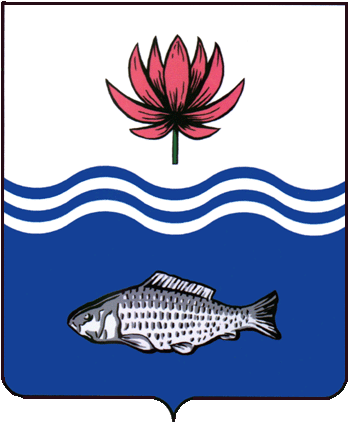 АДМИНИСТРАЦИЯ МО "ВОЛОДАРСКИЙ РАЙОН"АСТРАХАНСКОЙ ОБЛАСТИПОСТАНОВЛЕНИЕО внесении изменений в постановление администрацииМО «Володарский район» от 19.10.2015 № 1585«Об утверждении положенияо комиссии по жилищным вопросампри администрации МО «Володарский район»Во исполнение Закона Астраханской области от 10.10.2006 N 75/2006-ОЗ «О предоставлении жилых помещений в Астраханской области», в соответствии с пунктом 6 статьи 43 Федерального закона от 06.10.2003 N131-ФЗ «Об общих принципах организации местного самоуправления в Российской Федерации», Устава муниципального образования «Володарский район», Регламента администрации муниципального образования «Володарский район» от 26.06.2019 № 1097 «Об утверждении административного регламента администрации муниципального образования «Володарский район» по предоставлению муниципальной услуги «Прием заявлений, документов, а также постановка граждан на учет в качестве нуждающихся в жилых помещениях», администрация муниципального образования «Володарский район»ПОСТАНОВЛЯЕТ:1.	Внести в постановление администрации муниципального образования «Володарский район» от 19.10.2015 № 1585 «Об утверждении положения о комиссии по жилищным вопросам при администрации МО «Володарский район» (далее - постановление) следующие изменения:- состав комиссии по жилищным вопросам при администрации МО «Володарский район» изложить в новой редакции согласно приложению к настоящему Постановлению администрации муниципального образования "Володарский район".2.	Признать утратившими силу постановления администрации муниципального образования «Володарский район» от 27.05.2020 № 560 «О внесении изменений в постановление администрации МО «Володарский район» от 19.10.2015 № 1585 «Об утверждении положения о комиссии по жилищным вопросам при администрации МО «Володарский район».3.	Сектору информационных технологий организационного отдела администрации МО «Володарский район» (Поддубнов) разместить настоящее постановление на сайте администрации МО «Володарский район».4.	Главному редактору МАУ «Редакция газеты «Заря Каспия» (Шарова) опубликовать настоящее постановление в районной газете «Заря Каспия».5.	Настоящее постановление вступает в силу со дня его подписания.6.	Контроль за исполнением настоящего постановления возложить на и.о. заместителя главы администрации МО «Володарский район» по оперативной работе Р.Т. Мухамбетова.Глава администрацииМО «Володарский район»					Х.Г. ИсмухановПриложение №1к постановлению администрацииМО «Володарский район»от 26.04.2021 г. № 559СОСТАВкомиссии по жилищным вопросам при администрации МО «Володарский район»Мухамбетов Рустам Тлекабелович - и.о. заместителя главы администрации МО «Володарский район» по оперативной работе, председатель комиссии;Мажитов Ильнур Ануарбекович - и.о. начальника отдела земельных и имущественных отношений, жилищной политики администрации МО «Володарский район», заместитель председателя комиссии;Башиева Индира Талаповна - старший инспектор отдела земельных и имущественных отношений, жилищной политики администрации МО Володарский район", секретарь комиссии.Члены комиссии:Медетов Нурлыбек Самигуллаевич - и.о. начальника отдела культуры, молодежи и туризма администрации МО «Володарский район»;Рябова Людмила Яковлевна - директор ГКУ АО «Центр социальной поддержки населения Володарского района» (по согласованию);Сейталиев Ким Шайхиевич - и.о. начальника правового отдела администрации МО «Володарский район»;Шакушева Эльмира Квайдуллаевна - старший инспектор отдела земельных и имущественных отношений, жилищной политики администрации МО «Володарский район».Верно:           от 26.04.2021 г.N  559